 2015 MEMBERSHIP APPLICATION FORM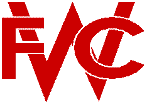 MEMBER DETAILS(Please Print)MEMBER PACKAGESI wish to support the club by: (Please X desired package)This form becomes a tax invoice on payment. All prices do not include GSTPAYMENT OPTIONSName: (Mr  Mrs  Ms)Address:State:State:State:PC:Telephone:(H)(M)(M)Email address:PackageCostCostConcession/Pensioner(entry to all home games)(WFC hat)$30.00Out of Towner(WFC hat)$30.00Blood Member(entry to all home games)(WFC hat)$75.00Cheque:Made payable to Warrandyte Football Club Inc.Made payable to Warrandyte Football Club Inc.Made payable to Warrandyte Football Club Inc.Direct debit:Account NameWarrandyte Football Club Inc General Trading AccountWarrandyte Football Club Inc General Trading AccountWarrandyte Football Club Inc General Trading AccountBSB:06-347806-347806-3478Account Number:1008-25651008-25651008-2565Please use the reference: Your “Name” followed by “2015mem” i.e. “TomN2015mem”Please use the reference: Your “Name” followed by “2015mem” i.e. “TomN2015mem”Please use the reference: Your “Name” followed by “2015mem” i.e. “TomN2015mem”Please use the reference: Your “Name” followed by “2015mem” i.e. “TomN2015mem”Credit Card:Credit Card:Card Number:Card Number:Card Expiry:Card Expiry:Card Holder’s full name:Card Holder’s full name:Card Holders signature:Card Holders signature: